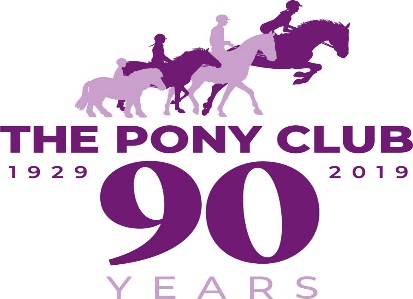 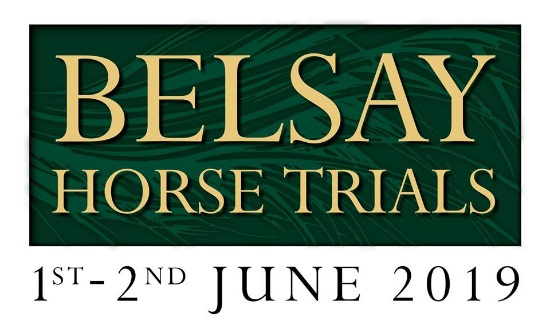 ENTRY FORM PONY CLUB TEAM SHOW JUMPINGClass 1		70-80cm 	To Commence approx 11:00 am Followed by Prize Giving Class 1 and Lunch BreakClass 2		85-100cm	To Commence approx 14:30 pm Followed by Prize Giving Class 2Entry is £48 per team. Please enclose cheques made payable to Belsay Horse Trials to The Belsay Estate Office, Belsay, NE20 0DX or pay via Bacs To Handelsbanken, SC 40 51 62 AC 41063182 with Team Name/Pony Club as reference.  Please return this form with payment by 1st May. Estimated start times will be posted on the Belsay Horse Trials website on Friday 31st May 2018.Class:Team Name:Team Name:Name of RiderName of PonyClass:Team Name:Team Name:Name of RiderName of PonyClass:Team Name:Team Name:Name of RiderName of PonyClass:Team Name:Team Name:Name of RiderName of PonyPony ClubTeam Contact NameEmail addressMobile NumberPayment (Please indicate)Cheque or BacsSIGNATURE